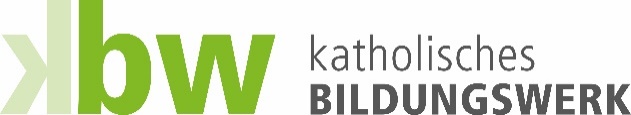 Persönliche DatenWir freuen uns über Ihr Engagement im kbw!Bitte Zutreffendes ausfüllen:Ich bin damit einverstanden, dass bei Veranstaltungen des kbw entstandene Fotos, auf denen ich klar zu erkennen bin, für diözesane Zwecke, insbesondere in Publikationen wie antenne, Website und Jahresbericht sowie in regionalen Medien veröffentlicht werden.Mitgliedschaft beim Katholischen BildungswerkMit meiner Unterschrift bestätige ich die Mitgliedschaft beim Verein Katholisches Bildungswerkder Diözese St. Pölten auf die Dauer meines Engagements – es entsteht kein Mitgliedsbeitrag.Datum		UnterschriftAuszug aus den Statuten des Vereins Katholisches Bildungswerk der Diözese St. Pölten:§ 2: Zweck des Vereines2.1 Der gemeinnützige Zweck des Vereines ist gemäß Auftrag des Bischofs die Förderung der Erwachsenenbildung im Sinne der Lehre der katholischen Kirche und christlicher Grundsätze.2.2 Der Verein Katholisches Bildungswerk hat die gesellschaftliche und kirchliche Situation, Entwicklungen und Trends in der Diözese zu beobachten, zu analysieren und, auf Zukunft angelegt, Konzepte zu erstellen und weiterzuentwickeln. In alldiesen Bereichen ist zu versuchen, die Glaubenslehre der Kirche wirksam zu vertreten.Dies beinhaltet:Initiativen, Innovationen und Wünsche von pfarrlichen Bildungswerken aufgreifen, unterstützen und verstärkenUmfeldbeobachtung und Marktforschung nach gegebenen Möglichkeiten;Initiierung von Projekten, die modelhaft selbst durchgeführt oder fördernd begleitet werden;Förderung, Aus-und Weiterbildung von Mitarbeiter/innen in der pfarrlichen ErwachsenenbildungsarbeitBei allem Tätigwerden kommt der Diözesanstelle eine Vorbildfunktion zu.§ 4: Mitglieder des Vereines4.1 Mitglieder des Vereines können nur katholische, eigenberechtigte Personen sein.4.2 Über Ansuchen um Aufnahme in den Verein als ordentliches Mitglied entscheidet der Vorstand (§ 14.3)§ 5: Rechte und Pflichten der Mitglieder5.1 Die Mitglieder haben das Recht,an der Generalversammlung teilzunehmen,zu dieser Anträge zu stellen,in der Generalversammlung abzustimmen,das aktive und passive Wahlrecht auszuüben.5.2 Sie haben die Pflicht, zum Besten des Vereines zu wirken und einen ideellen oder finanziellen Beitrag zu leisten.§ 6: Beendigung der Mitgliedschaft6.1 Die Mitgliedschaft endet:a) durch freiwilligen Austritt des Mitgliedes, welcher dem Vorstand schriftlich anzuzeigen ist;b) durch Verlust der Eigenberechtigung;c) durch Aufgabe der Zugehörigkeit zur katholische Kirche;d) durch den Tod;e) durch Ausschluss. Dieser erfolgt endgültig durch einen Beschluss des Vorstandes (§ 14.3).6.2 Ein Mitglied ist, unbeschadet der Bestimmungen des c. 316 § 2 CIC, insbesondere dann auszuschließen, wenn es die Interessen des Vereines verletzt oder sich unehrenhaft verhält.VornameNachnameTitelBerufStraße, Nr.PLZ, OrtTel.Nr.E-MailGeb.DatumKonfessionFunktion im kbw:Bildungswerkleiter*inPfarreFunktion im kbw:Bildungswerkleiter*inseitFunktion im kbw:Bildungswerkmitarbeiter*inPfarreFunktion im kbw:Bildungswerkmitarbeiter*inseitFunktion im kbw:Referent*inSV-Nr.